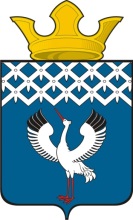 Российская ФедерацияСвердловская областьГлава муниципального образования Байкаловского сельского поселенияПОСТАНОВЛЕНИЕот 05.05.2015 года  № 120-пс. БайкаловоО назначении публичных слушаний о внесении изменений в Правила землепользования и застройки муниципального образования Байкаловского сельского поселения (в том числе в карту градостроительного зонирования)	В соответствии с Градостроительным и Земельным кодексами Российской Федерации, Федеральным законом от 06.10.2003 № 131-ФЗ "Об общих принципах организации местного самоуправления в Российской Федерации", Уставом Байкаловского сельского поселения, ПОСТАНОВИЛ:       1.Назначить публичные слушания о внесении изменений в Правила землепользования и застройки муниципального образования Байкаловского сельского поселения Байкаловский муниципальный район Свердловской области в части изменения наименования зоны земельных участков с ОДК (общественно-деловая зона комплексная) на Ж-1 (зона жилых домов усадебного типа) в отношении земельных участков, расположенных  в с. Байкалово, по ул. Мальгина,  дом 18,16а,16, (жилые дома), ограниченных охранной зоной на западе р. Сарабайка, на севере, юго-востоке   ул. Мальгина    на   18 часов 00 минут «30» июля 2015 года;        2.Создать Организационный комитет в следующем составе: Пелевина Л.Ю.- Глава муниципального образования Байкаловского сельского поселения, Серкова Е.М. – специалист администрации по юридическим вопросам, Панов М.Н. – главный архитектор по Байкаловскому муниципальному району, Власова Н.П. – специалист администрации по земельным вопросам и экологии, Лыжин Д.В. – заместитель Главы Администрации по вопросам местного хозяйства и капитального строительства;	3. Организационному комитету осуществить прием заявок, предложений и рекомендаций по выносимому проекту Постановления Главы муниципального образования Байкаловского сельского поселения до 16 часов 00 минут «29» июля 2015 года по адресу: 623870, Свердловская область, Байкаловский район, с.Байкалово, ул. Революции, д. 21, кабинет № 2;                                                                                                 	4. Опубликовать (обнародовать) настоящее Постановление в районной газете "Районные будни" и на официальном сайте Байкаловского сельского поселения: www.bsposelenie.ru.;	5. Контроль исполнения настоящего Постановления возложить на специалиста администрации муниципального образования Байкаловского сельского поселения по юридическим вопросам Серкову Е.М.Глава  муниципального образования Байкаловского сельского поселения          			Л.Ю. Пелевина	  